                                    Application for Consideration of Adjunct Faculty Status Status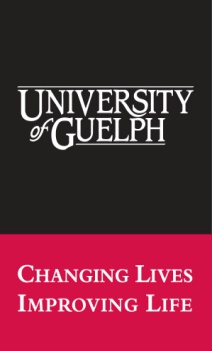 As outlined in the Provost’s Guidelines Document, Adjunct Appointments recognize and encourage interactions between the University and persons in business, government, education and the arts for their mutual benefit.  Adjunct appointments may also be granted to current faculty to recognize interaction between that individual and another academic unit. Adjunct appointments may be granted to persons within or outside the University who are qualified to carry specific responsibilities within a department related to teaching or research.  Adjunct appointments will carry the title of Adjunct Professor and as appropriate will be listed in the Undergraduate Calendar of the University.Name of Department/School:Name of Proposed Member:This appointment is requested for:  1 year                    2 years                     3 years                  renewal appointmentStarting Date:   __/____/___                       Ending Date:  ___/___/__Graduate Faculty Status is also being requested for this applicant:                      yes                        no If yes, please refer to the Board of Graduate Studies, Guidelines for Nomination to Graduate Faculty which can be found at the following url:http://www.uoguelph.ca/registrar/graduatestudies/files/nomination_graduate_faculty.pdfReason for Request (i.e. descriptor of expected involvement with respect to teaching and/or research)Details of Applicant used to judge suitability for Adjunct Professor:Evidence of significant and ongoing contributions to a field of expertise relevant to the program, Department/School or College:Demonstrated willingness and ability to contribute to a program, Department/School or College:Evidence of an appropriate level of scholarship, such as a relevant academic degree, recent contributions to relevant academic or professional literatures, or relevant professional practice.7.     Employer Details for Adjuncts   Full Name of Current Employer:   Business Mailing Address:8.     Applicant Details:   Applicant Email:   Applicant Home Address:   Applicant Home Telephone:10.     Calendar Entry- If this Adjunct Member is to be included in the next undergraduate Calendar, indicate below the text as it should appear in your departmental section. Ensure the format is consistent with your current calendar entry.11.     Additional Information     Attach a current CV and any other relevant documents     For applicants who currently hold an approved Adjunct Position in a Department, attach either the  letter of Appointment or the dates of the term of the appointment12.     Departmental recommendation   Chair/Director:                                     Signature:                                                     Date:13.     Dean’s approval   Dean:                                                    Signature:                                                     Date:14.     Provost’s approval   Provost:                                             Signature:                                                     Date: